[Imię i nazwisko]Osobisty pamiętnik[Aby zamienić tekst zastępczy na tej stronie na własny, zaznacz wiersz i zacznij pisać.][Data][Szybkie rozpoczynanie pracy][Aby sprawnie zaznaczać tekst do skopiowania lub edycji, nie dołączaj spacji po prawej stronie znaków w zaznaczeniu. Aby zamienić przykładowe zdjęcie poniżej na własne, po prostu je usuń. Następnie na karcie Wstawianie kliknij pozycję Obraz.]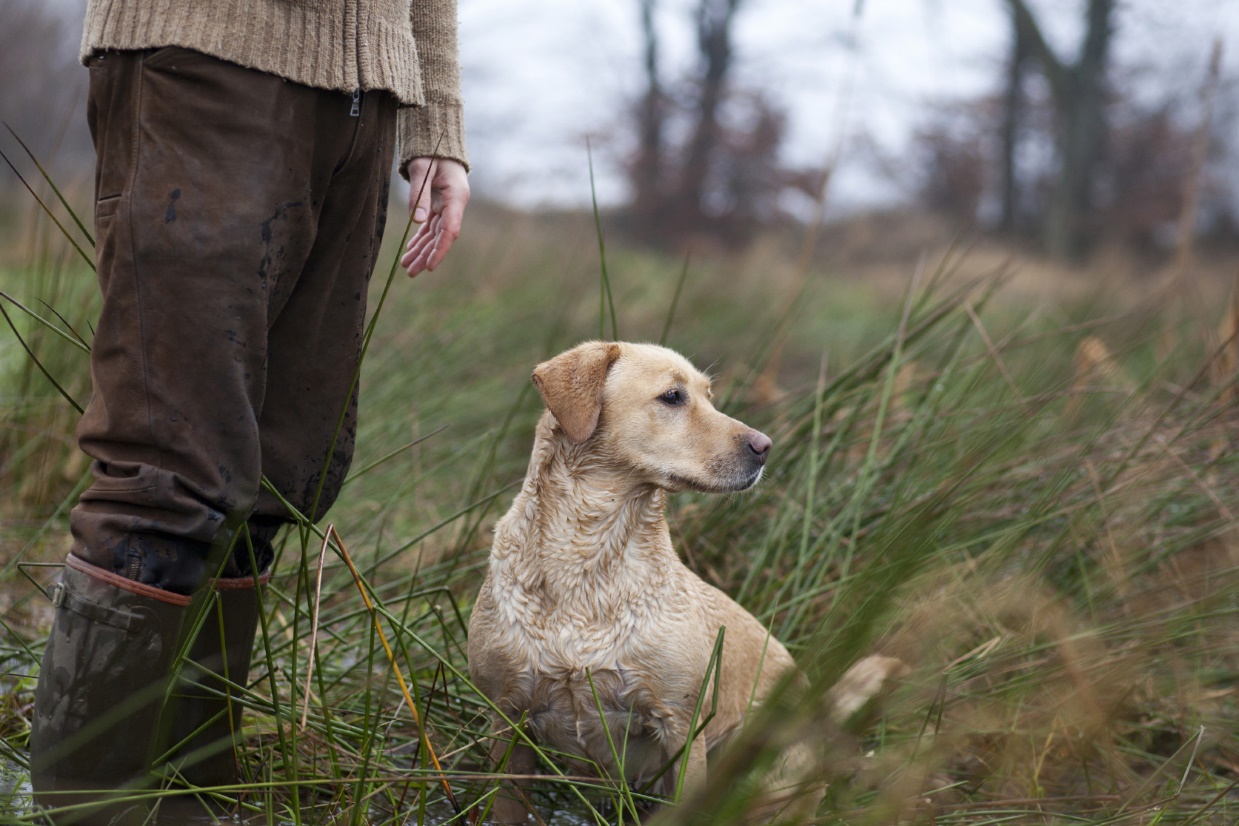 